  SMOKEFREE POLICY            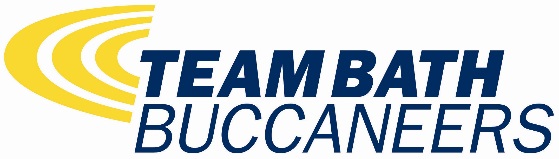 PURPOSEThis policy has been developed to protect all employees, service users, customers and visitors fromexposure to secondhand smoke and to assist compliance with the Health Act 2006.Exposure to secondhand smoke increases the risk of lung cancer, heart disease and other serious illnesses. Ventilation or separating smokers and non-smokers within the same airspace does not completely stop potentially dangerous exposure.POLICYIt is the policy of Team Bath Buccaneers Hockey Club that all our activity facilites are smokefree, and all members have a right to participate in a smokefree environment. The policy shall come into effect on Saturday 1st Sept 2018 Smoking is prohibited at all activity facilities home and away plus transport to matches and events This policy applies to all members and parents/guardians. NB the University of Bath Sports Training Village already has a smoke free policy in place.IMPLEMENTATIONOverall responsibility for policy implementation and review rests with the Executive Committee........................................................However, all Officers are obliged to adhere to, and support the implementation of the policy. The Executive shall inform members of their role in the implementation and monitoring of the policy. The policy will be included in the terms and conditions of membership.Appropriate ‘no-smoking’ posters and logo will appear on noticeboards and the websiteHELP TO STOP SMOKINGThe NHS offers a range of free services to help smokers give up. Visit gosmokefree.co.uk or call the NHSSmoking Helpline on 0800 169 0 169 for details. Alternatively you can text ‘GIVE UP’ and your fullpostcode to 88088 to find your local NHS Stop Smoking Service.Signed ................................................................................................. Date ............................................On behalf of the Club......................................................................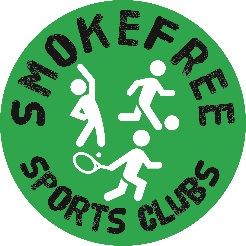 